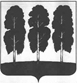 АДМИНИСТРАЦИЯ БЕРЕЗОВСКОГО РАЙОНАХАНТЫ-МАНСИЙСКОГО АВТОНОМНОГО ОКРУГА - ЮГРЫПОСТАНОВЛЕНИЕот  12.04.2021                                                                                                           № 393пгт. БерезовоВ целях приведения муниципального правового акта в соответствие с действующим законодательством:1. Внести в постановление администрации Березовского района от 12.04.2019 № 440 «Об утверждении административного регламента предоставления муниципальной услуги «Предоставление доступа к справочно-поисковому аппарату библиотек, базам данных» и признании утратившими силу некоторых муниципальных правовых актов администрации Березовского района» следующие изменения:         1.1. Преамбулу постановления изложить в следующей редакции:« В соответствии с Федеральным законом от 27 июля 2010 года № 210-ФЗ «Об организации предоставления государственных и муниципальных услуг», постановлением администрации Березовского района от 05 августа 2014 года         № 1196 «Об утверждении Порядка разработки и утверждения административных регламентов предоставления муниципальных услуг, проведения экспертизы их проектов»,  постановлением администрации Березовского района от 29 декабря 2020 года № 1275 «Об утверждении Порядка подачи и рассмотрения жалоб на решения и действия (бездействие) администрации Березовского района, ее структурных подразделений, их должностных лиц, муниципальных служащих и признании утратившими силу некоторых муниципальных правовых актов»:».         1.2. Подпункт 2 пункта 5.4 раздела V изложить в следующей редакции: « 2) постановление администрации Березовского района от 29 декабря 2020 года № 1275 «Об утверждении Порядка подачи и рассмотрения жалоб на решения и действия (бездействие) администрации Березовского района, ее структурных подразделений, их должностных лиц, муниципальных служащих и признании утратившими силу некоторых муниципальных правовых актов».».                                                                                                  	2. Опубликовать настоящее постановление в газете «Жизнь Югры» и разместить на официальном web-сайте органов местного самоуправления Березовского района.	3. Настоящее постановление вступает в силу после его официального опубликования.Глава района                                                                                                   В.И.Фомин